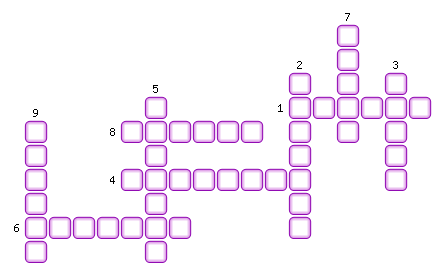 1. Колония Португалии.2. Колония Франции.3. Колония Франции.4. Колония Португалии.5. В этой стране в середине XIX века были проведены важные реформы. Стране удалось отстоять государственную независимость.6. Страна, основанная освобождёнными в США неграми-рабами.7. Колония Бельгии.8. К началу XX века территориальный раздел этого континента был завершён.9. Колония основанная бурами.